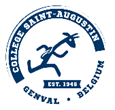 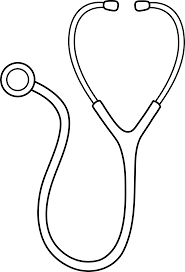 Je soussigné(e) Nom : ………………………………………Prénom : ………………………………….Personne responsable de l’élèveNom : ………………………………………Prénom : ………………………………….Inscrit(e) dans la classe de …….. annéevous prie d’excuser ma fille/mon filspour l’absence du ………………au …………….Motif (cocher ou compléter)  Maladie de l’enfant avec certificat	médical (à coller ci-contre)  Maladie de l’enfant sans certificat	médical (3 jours maximum)	à justifier………………………………………………………………………………………………………………………………………………………………………………………………  Décès dans la famille  Convocation par une autorité publique	(attestation de l’autorité jointe)  Autre motif à justifier……………………………………………………………..……………………………………………………….…………………………………………………………………..……………………………………………………………..Date : …………………………. 	Signature : ………………………………………………….